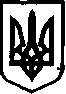 У К Р А Ї Н АНОВООДЕСЬКА МІСЬКА РАДАМИКОЛАЇВСЬКОГО РАЙОНУ МИКОЛАЇВСЬКОЇ ОБЛАСТІРІШЕННЯ Від 21 січня 2021 року    	        Нова Одеса    				  № 18IV сесія  восьмого скликання   Про передачу в безоплатне користування КУ «Центр надання соціальних послуг населенню»об’єктів комунальної власностіНовоодеської міської радиКеруючись підпунктами 29 та 31 пункту 1 статті 26, статтями 29 та 60 Закону України «Про місцеве самоврядування в Україні», розглянувши клопотання КУ «Центр надання соціальних послуг населенню», з метою забезпечення ефективності використання комунального майна, Новоодеська міська радаВИРІШИЛА:Передати в безоплатне користування строком на 2 роки 11 місяців  комунальній установі «Центр надання соціальних послуг населенню» комунальне майно Новоодеської міської ради , а саме:-   Комплекс будівель та споруд за адресою м. Нова Одеса, вул. Шкільна, 38;- Будівлю, приміщення стаціонарного відділення для постійного або тимчасового проживання людей похилого віку та інвалідів ТЦСО за адресою  м. Нова Одеса, вул. Шкільна, 38б.Приймання – передачу комунального  майна здійснити згідно чинного законодавства.3.Керівникам вищевказаних закладів здійснювати заходи щодо ефективного використання та збереження переданого майна.4. Контроль за виконанням даного рішення покласти на постійну комісію з питань бюджету та планування соціально-економічного розвитку   та постійної комісії з питань комунальної власності благоустрою та інвестицій.Міський голова                                                    Олександр ПОЛЯКОВ